Tengo el honor de transmitir a los Estados Miembros del Consejo una contribución presentada por la República de Côte d'Ivoire.	Houlin ZHAO
	Secretario GeneralContribución de la República de Côte d'Ivoire Tema para la prÓxima consulta abierta del GTC-InternetDebatesLos participantes en la duodécima reunión del GTC-Internet no llegaron a un consenso respecto del tema de su próxima consulta abierta. Por lo tanto, se pide al Consejo que proporcione orientaciones sobre el tema de la próxima consulta.PropuestasTeniendo en cuenta el informe de la última reunión, Côte d'Ivoire formula las propuestas siguientes:•	Incidencia de las tecnologías OTT en el desarrollo futuro de Internet y políticas públicas conexas;•	El coste de la conectividad a Internet para los países en desarrollo; y•	Políticas públicas internacionales relativas a la gobernanza de Internet.______________Consejo 2019
Ginebra, 10-20 de junio de 2019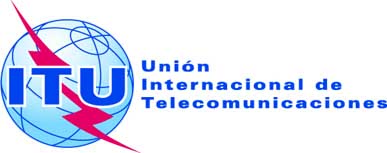 Punto del orden del día: PL 1.3Documento C19/92-S27 de mayo de 2019Original: francésNota del Secretario GeneralNota del Secretario GeneralCONTRIBUción de la república de Côte d'IvoireCONTRIBUción de la república de Côte d'IvoireTema para la prÓxima consulta abierta del GTC-InternetTema para la prÓxima consulta abierta del GTC-InternetResumenEn la presente contribución se proponen varios temas para la próxima consulta abierta del GTC-Internet.Acción solicitadaCôte d'Ivoire desea que el Consejo tome nota de la presente contribución en el marco de las orientaciones relativas al tema de la próxima consulta abierta del GTC-Internet.____________ReferenciaDocumento WG-Internet 12/10